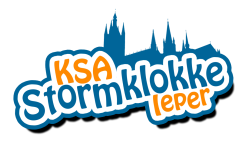 Beste, deze medische fiche dient om de leiding de noodzakelijke inlichtingen over uw kind te bezorgen. Daarom vragen wij u om de informatie correct en nauwkeurig in te vullen. De informatie blijft strikt vertrouwelijk. Datum: Handtekening: 